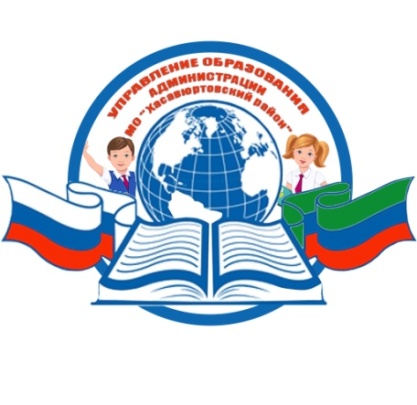 РЕСПУБЛИКА ДАГЕСТАНУПРАВЛЕНИЕ ОБРАЗОВАНИЯАДМИНИСТРАЦИИМУНИЦИПАЛЬНОГО ОБРАЗОВАНИЯ«ХАСАВЮРТОВСКИЙ РАЙОН»368006,  г. Хасавюрт, ул. Мусаева, 33          	                        тел/факс: (87231)5-19-22       E-mail: xas-ruo@mail.ru«20»мая 2019 г.                                                                                        № ____________Руководителям общеобразовательных учреждении
     Министерство образования и науки Республики Дагестан проводит Всероссийский конкурс «Доброволец России – 2019» (далее – Конкурс), целью которого является развитие и формирование культуры добровольчества (волонтерства) в Российской Федерации.В Конкурсе примут участие руководители и представители добровольческих, государственных, общественных организаций и объединений, коммерческих организаций, инициативных добровольческих групп в возрасте от 8 лет и старше.Организаторами Конкурса выступают Федеральное агентство по делам молодежи, ФГБУ «Российский центр гражданского и патриотического воспитания детей и молодежи», АНО «Ассоциация волонтерских центров», ФГБУ «Российский детско-юношеский центр», Общероссийская общественно-государственная детско-юношеская организация «Российское движение школьников».В 2019 году Конкурс проводится в период с 20 марта по 5 декабря в четыре этапа:заявочный: с 20 марта по 16 июня;заочный: с 17 по 30 июня;полуфинал: с 1 июля по 13 октября;финал: с 14 октября по 10 ноября.Вручение премии «Доброволец России – 2019» состоится в рамках Международного форума добровольцев, который пройдет 2 – 5 декабря 2019 г. в Москве.Регистрация участников осуществляется в разделе «Конкурс» единой информационной системы «Добровольцы России» (добровольцыроссии.рф).Контактное лицо — Екатерина Солодилова, тел.: (499) 755-77-34, адрес электронной почты: konkurs@добровольцыроссии.рф.Просим довести информацию до сведения заинтересованных лиц.        Приложение: на 32 л. в 1 экз.Начальник                                                                       К. Кабардиев                     Исполнитель: Г. УмароваТелефон: 8(909)482-17-79